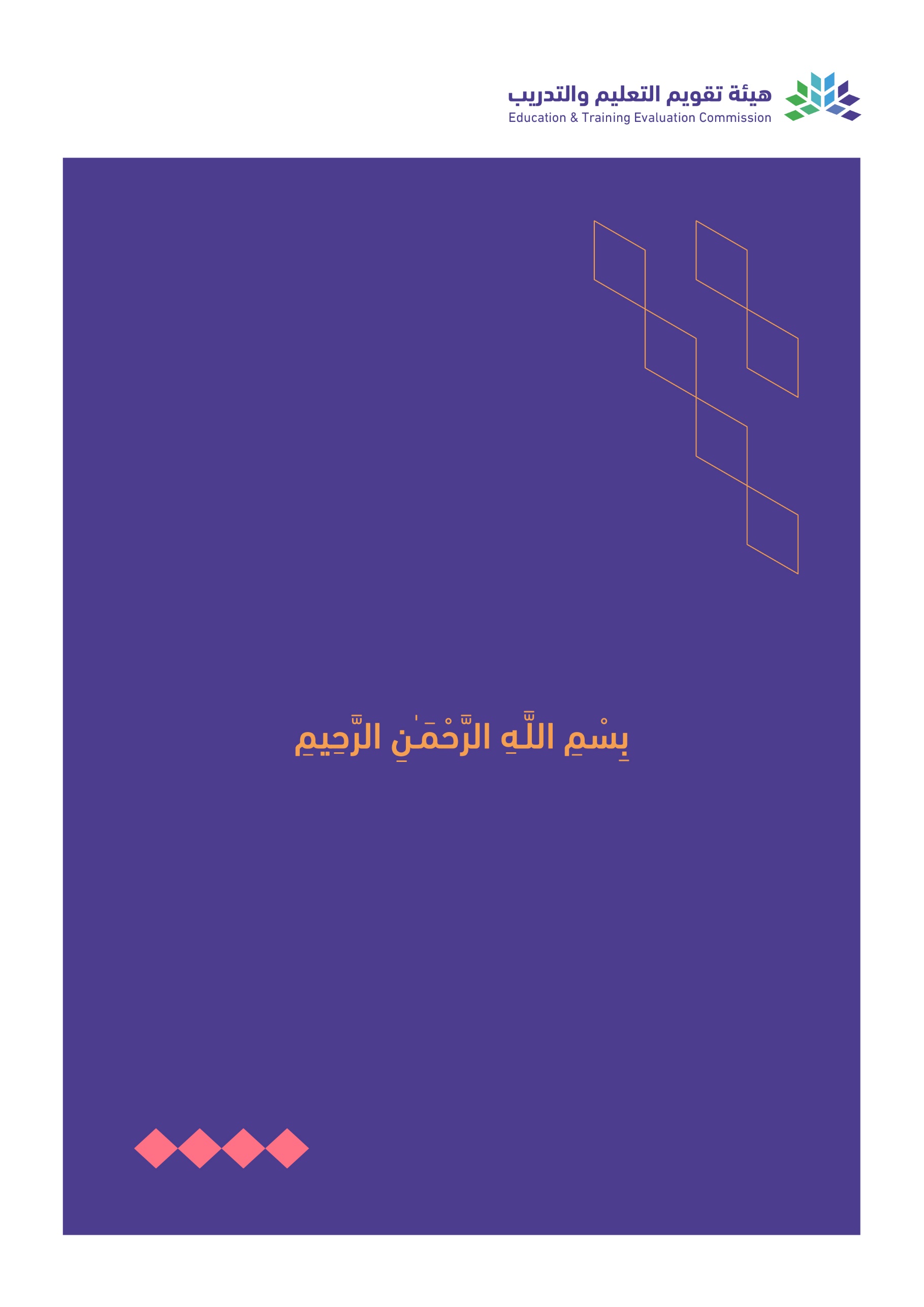 Table of ContentsA. Program StatisticsB. Program Assessment1. Program Learning Outcomes Assessment and analysis according to PLOs assessment plan **Attach a separate report on the program learning outcomes assessment results for male and female sections and for each branch (if any).2. Evaluation of Courses3. Students Evaluation of Program Quality4. Scientific research and innovation during the reporting year5. Community Partnership* including timing of implementation, number of participants, and outcomes.** including overall evaluation of the program's performance in these activities (if any).6. Other Evaluation (if any)(e.g., independent reviewer, program advisory committee, and stakeholders (e.g., faculty members, alumni, and employers)* Attach independent reviewer’s report and stakeholders’ survey reports (if any).C. Program Key Performance Indicators (KPIs)Including the key performance indicators required by the NCAAA.D. Challenges and difficulties encountered by the program (if any)E. Program development PlanAttach any unachieved improvement plans from previous report.The annual program report needs to be discussed in department council F. Approval of Annual Program ReportProgram Name:    Program Code (as per Saudi university ranking):    Qualification Level:    Department:    College:    Institution:    Academic Year:    Main Location:    Branches offering the Program (if any):……………………………………………..……………………………………………..……………………………………………..ContentPageA. Program Statistics3B. Program Assessment31. Program Learning Outcomes Assessment and analysis according to PLOs assessment plan32. Evaluation of Courses 43. Students Evaluation of Program Quality44.  Scientific research and innovation during the reporting year45. Community Partnership56. Other Evaluations (if any).5C. Program Key Performance Indicators (KPIs)6D. Challenges and difficulties encountered by the program (if any)E. Program development Plan7F. Approval of Annual Program Report7ItemNumberNumber of students enrolled in the programNumber of students who started the program (in reporting year)Number of students who completed the program#Program Learning OutcomesAssessment Methods(Direct and Indirect)Targeted Performance (%)Assessment ResultsKnowledge and UnderstandingKnowledge and UnderstandingKnowledge and UnderstandingKnowledge and UnderstandingKnowledge and UnderstandingK1K2K3K..SkillsSkillsSkillsSkillsSkillsS1S2S3S..Values, autonomy, and responsibilityValues, autonomy, and responsibilityValues, autonomy, and responsibilityValues, autonomy, and responsibilityValues, autonomy, and responsibilityV1V2V3V..Strengths:Aspects that need improvement with priorities:Course CodeCourse TitleNumber of Students Who Evaluated the CoursePercentage of ParticipantsEvaluation Results (out of 10)Developmental Recommendations Evaluation Date:Number of Participants:Students FeedbackProgram ResponseStrengths:Areas of Improvement:Suggestions for improvement:Activities ImplementedNumberPublished scientific researchCurrent research projectsconferences organized by the programSeminars held by the programConferences attendeesSeminars attendeesDiscussion and analysis of scientific research and innovation activitiesDiscussion and analysis of scientific research and innovation activitiesActivities ImplementedBrief Description*Comment on community partnership activities**Comment on community partnership activities**Evaluation method:Date:Date:Number of Participants:Summary of Evaluator ReviewSummary of Evaluator ReviewProgram ResponseProgram ResponseStrengths:Strengths:Points for Improvements:Points for Improvements:Suggestions for development:Suggestions for development:NoKPITargetedValue  ActualValueInternalBenchmarkAnalysisNew Target123456Comments on the Program KPIs and Benchmarks results:  Comments on the Program KPIs and Benchmarks results:  Comments on the Program KPIs and Benchmarks results:  Comments on the Program KPIs and Benchmarks results:  Comments on the Program KPIs and Benchmarks results:  Comments on the Program KPIs and Benchmarks results:  Comments on the Program KPIs and Benchmarks results:  TeachingAssessmentGuidance and counseling Learning ResourcesfacultyResearch ActivitiesOthers No.Priorities for ImprovementActionsActionResponsibilityNo.Priorities for ImprovementActionsActionResponsibility123456Council / CommitteeReference No.Date: